ПСИХОЛОГИЧЕСКОЕ СОПРОВОЖДЕНИЕ ФГОС    Целью образования в свете новых ФГОС становится общекультурное, личностное и познавательное развитие учащихся. 
    Новый стандарт выделяет в качестве основных образовательных результатов - компетенции: предметные, метапредметные и личностные.     Компетенции основаны на психологии формирования оценки учащегося. Необходимой становится разработка системы диагностики результатов образовательного процесса. Работа психолога таким образом предполагает оценку качества обучения в школе. 
    Целью работы психолога становится - создание социально-психологических условий для развития и успешного обучения детей. ОСНОВНЫЕ НАПРАВЛЕНИЯ ДЕЯТЕЛЬНОСТИ ПСИХОЛОГА В АСПЕКТЕ ФГОСдиагностическая работакоррекционная (развивающая) работапсихопрофилактическая работапсихологическое просвещение субъектов образовательного процессаразвитие творческого мышления учащихсяэкспертиза образовательных программработа с педагогическим коллективом по предупреждению эмоционального выгорания 1 этап
ДИАГНОСТИКА диагностика учащегося на этапе поступления в школуопределение готовности ребёнка к обучению в школеконсультации родителей первоклассниковконсилиум с педагогами по результатам диагностики 2 этап
АДАПТАЦИЯ ДЕТЕЙ К ШКОЛЕконсультации родителейдиагностика и наблюдениеорганизация методической работы педагоговорганизация психолого-педагогической поддержки школьников (занятия)групповые и индивидуальные развивающие занятия3 этап 
ПСИХОЛОГО-ПЕДАГОГИЧЕСКАЯ РАБОТА СО ШКОЛЬНИКАМИ, ИСПЫТЫВАЮЩИМИ ТРУДНОСТИ ПРИ АДАПТАЦИИдиагностикаконсультированиетренинги и лекции для педагогов по вопросам адаптацииорганизация педагогической помощи детямгрупповые занятияаналитическая работа4 этап 
СОЗДАНИЕ СИСТЕМЫ ПСИХОЛОГО-ПЕДАГОГИЧЕСКОГО СОПРОВОЖДЕНИЯ, ПРИ КОТОРОЙ ДЕТИ ИМЕЮТ ВОЗМОЖНОСТЬ МАКСИМАЛЬНО РАСКРЫВАТЬ СВОИ СПОСОБНОСТИпостроение личностно-ориентированной развивающей модели начальной школысоздание портфолио учащегосянаписание индивидуальных образовательных программ (психолог совместно с педагогом)организация взаимодействия учащегося со "значимыми" людьми (работа психолога с родителями и педагогами)создание "ситуации успеха" для каждого учащегосяВ СООТВЕТСТВИИ С ФГОС
У ВЫПУСКНИКА НАЧАЛЬНОЙ ШКОЛЫ, К КОНЦУ ОБУЧЕНИЯ В НАЧАЛЬНОМ ЗВЕНЕ, ДОЛЖНЫ БЫТЬ СФОРМИРОВАНЫ ОСНОВНЫЕ КОМПОНЕНТЫ УЧЕБНОЙ ДЕЯТЕЛЬНОСТИ:высокий уровень овладения учебными навыками и действиямиуровень актуального развития, соответствующий возрастным нормамразвитое мышление и интеллектвысокий уровень учебной мотивации и сформированность учебно-познавательных мотивовналичие самоконтроляналичие положительной самооценкиразвитая в соответствии с возрастом и стабильная эмоциональную сферуразвитые способности к общениюразвитое творческое мышлениеиметь представление о информационных технологиях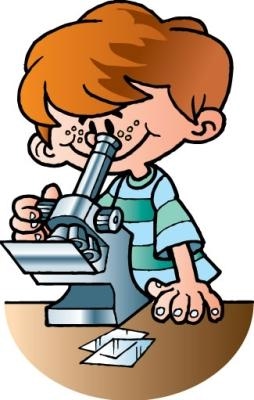 